A521ХВНИМАНИЕ:Не ползвайте продукта във влажна среда и при висока температура. Пазете от дъжд, изпускане, удар и други наранявания;За да избегнете електрически удар и други инциденти, моля не отваряйте десния панел с цел ремонт, без намесата на професионалисти;Ако в кутията попаднат частици или течности, моля веднага изключете захранването. При необходимост от ремонт се обърнете към оторизираните за целта организации;Изключете захранването и извадете кабела от контакта, когато системата не е в работен режим;Пазете от капки или струи вода; не поставяйте съдове, пълни с течности, върху горната част на продукта;Осигурете минимум 20мм разстояние на вентилатора от стена или други обекти; не  блокирайте въздухоотвода;Пазете далеч от огън.СЪДЪРЖАНИЕ НА ОПАКОВКАТА:Събуфер – 1 бр;Колонки (с RCA кабел) – 2 бр;Входящ кабел за сигнала:3.5мм към RCA стерео кабел;RCA към RCA стерео кабел (опция);Ръководство за потребителяДистанционноИНСТАЛИРАНЕ: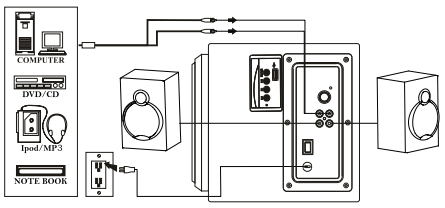 Свържете кабела на тонколонките с изхода на събуфера в съответния цвят;Пъхнете кабела за входящ сигнал (RCA сокет) във входящия порт на събуфера, а другият му край свържете с изхода от вашата аудио/видео система в съответния цвят;БУТОНИ ПРЕДЕН ПАНЕЛ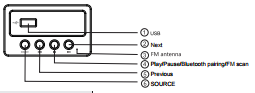 ФУНКЦИИ НА БУТОНИТЕ:USB входNext: USB режим: натиснете кратко, за да пуснете/спрете музиката;FM режим: натиснете кратко за стартиране автоматично търсене на станции, намерените ще бъдат автоматично запомнениc)	Bluetoоth режим: натиснете дълго за влизане в режим на свързване, синият LED ще започне бързо да примигва; кратко натискане за пускане/спиране на музикатаFM антенаPLAY/PAUSE/SCAN/BT PairUSB режим: натиснете кратко, за да включите/изключите музикатаFM режим: натиснете за кратко за стартиране на автоматично търсене. Намерените честоти ще бъдат автоматично запомнениBluetoоth режим: натиснете продължително, за да стартирате режим на свързване – синият LED ще започне да примигва бързо; Кратко за пускане/спиране на музикатаPrevious: USB/SD режим: натиснете кратко, за да намалите звука; продължително за избор на предишна песен;FM режим: натиснете кратко, за да намалите звука; продължително за избор на предишна станция.Bluetoоth режим: натиснете кратко, за да намалите звука; продължително за избор на предишна песенSOURCE: Превключване между BT/AUX/FM/USB режим (синьо – ВТ; червено – FM; зелено – USB; червено/зелено за AUX)ДИСТАНЦИОННО  Включване/изключване на устройството 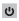  AUX/BT/USB/FM – превключване между режимите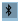 Включване/изключване на звука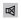 Намаляване/увеличаване обема на звука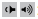 Tune +/-:FM режимПрецизна настройка: Натиснете кратко, за да намалите/увеличите с една стъпка (100KHz), FM LED примигва веднъж. LED спира да мига при достигане на минимална или максимална честота;Ръчна настройка: продължително натискане влиза в режим ръчна настройка, намиране на следващата налична честота. МЕМ: краткото натискане запаметява намерените честоти. FM LED примигва веднъж.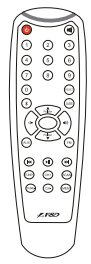 СН+/-: избор на запаметените канали в FM режимSCAN: FM режим: кратко за стартиране на автоматично търсене и автоматично запаметявана на намерените честотиENTER: потвърждаване на настройките и връщане към основен екран0-9: цифрови бутониUSB източник: директен натиск върху цифров бутон за избор на любима песен, ако знаете номера й в папката; ако въведете номер на песен по-голям от общия брой песни в папката, то ще бъде пусната последната песен;FM източник: директен натиск върху цифров бутон за избор на любима станция, ако знаете номера й (1-100). Натиснете 3 или 4 цифри, например 1026, за да изберете 102.6 USB и BT режим: натиснете кратко за спиране/пускане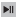 USB и BT режим: натиснете кратко за избор на предишна песен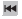 USB и BT режим: натиснете кратко за избор на следваща песен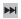 Папка : USB режим – кратко натискане за избор на следваща/ предишна папка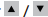 Кратко натискане за влизане в ВТ режим и дълго за режим на свързване. По време на свързване синия LED ще примигва бързо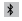 Reset: кратко натискане за ресет на текущия режим; дълго натискане за връщане към фабрични настройки.ВТ СВЪРЗВАНЕПревключвайки към ВТ режим, А521X автоматично ще потърси ВТ устройства. Ако има устройство, което е познато на А21X, ще се установи автоматична връзка. Ако такова устройство няма, започва търсене. Активирайте ВТ функцията на вашето устройство и потърсете Fenda А521X. Въведете 0000 при поискване на ПИН код. След успешно свързване LED започва да свети ярко и сте готови да слушате музика.СПЕЦИФИКАЦИЯ:Изходяща мощност : Тонколони: 16Wx2 (THD+N=10%, 1KHz)Събуфер: 20W (THD+N=10%, 80Hz)Размери и импеданс на говорителите:Събуфер: 6.5”, 4 ОмТонколони: 4”, 4 ОмРаботно напрежение: 220-240V – 50/60Hz 0.3AЧестотен диапазон:Тонколони – 120Hz – 20 KHz;Събуфер – 20Hz – 120Hz;Съотношение сигнал/шум: >65 dBПрослушване между каналите: >35 dBОтстраняване на проблеми:Информация за рециклиране: Този символ върху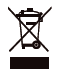 устройството, батерията, документацията и опаковката указва,че при изхвърлянето на устройството трябва да спазватеразпоредбите за отпадъци от електрическо и електроннооборудване (WEEE). Съгласно разпоредбите устройството,неговите батерии и акумулатори, както иелектрическите и електронните му принадлежности трябва дасе изхвърлят отделно в края на експлоатационния им срок. Неизхвърляйте устройството заедно с несортирани битовиотпадъци, тъй като това би било вредно за околната среда. Зада изхвърлите устройството, то трябва да бъде върнато вточката на продажба или предадено в местен център зарециклиране.Свържете се с местната служба за изхвърляне на битовиотпадъци за подробности относно рециклирането на товаустройство. За да се предотврати евентуална вреда заоколната среда или човешкото здраве от неконтролираноизхвърляне на отпадъци, рециклирайте го отговорно, за данасърчите устойчивото повторно използване на материалнитересурси.ПроблемВъзможна причинаРешениеСистемата не се включваЗахранващият кабел не е свързанПроверете връзкатаЗвукът е твърде слабБутонът е настроен на слаб звукУвеличете силата на звукаСистемата не изпълнява командите от дистанционнотоБатерията на дистанционното е празнаСменете батерията, внимавайте за коректно поставяне на полюситеЛипсва звукИзточникът няма звуков сигналНе е активиран цифровия изход на източникаЛипсва звукНеправилно свързан кабел/дефектен кабелПроверете връзката и сменете кабела при необходимостЛипсва звукГоляма дистанция при ВТ режимПоставете ВТ устройството по-близко до колонитеЛипсва звукВТ устройството не е свързано успешноРестартирайте колоните и започнете отначало